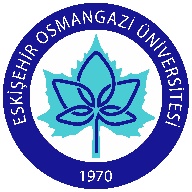 T.C.ESKİŞEHİR OSMANGAZİ ÜNİVERSİTESİ                        	SAĞLIK, KÜLTÜR VE SPOR DAİRE BAŞKANLIĞINA	……………………… Kulübü olarak aşağıda ayrıntılarını belirtiğimiz etkinliği pandemi kurallarına uymak koşuluyla gerçekleştirmek istemekteyiz. Gerekli iznin verilmesi hususunda bilgilerinize arz ederim.ETKİNLİK BİLGİLERİETKİNLİK BİLGİLERİKulübün AdıEtkinliğin AdıEtkinliğin TürüEtkinliğe Katılması Düşünülen Katılımcı SayısıEtkinliğin Amacı/HedefiEtkinliğin Hedef KitlesiEtkinliğe Katılacak Konuşmacı Sayısı Etkinliğin Yapılacağı YerlerEtkinliğin Tarih ve SaatiETKİNLİK İÇİN TALEP EDİLEN DESTEKLERETKİNLİK İÇİN TALEP EDİLEN DESTEKLERİstek KalemleriMiktarı*Salon*Taşıt*Çay Makinesi*Duyuru Afişi (35x50 cm)*Bez Afiş (70x3.70 cm)*Yaka Kartı*DiğerKulüp BaşkanıAdı-SoyadıİmzaKulüp DanışmanıAdı-Soyadıİmza